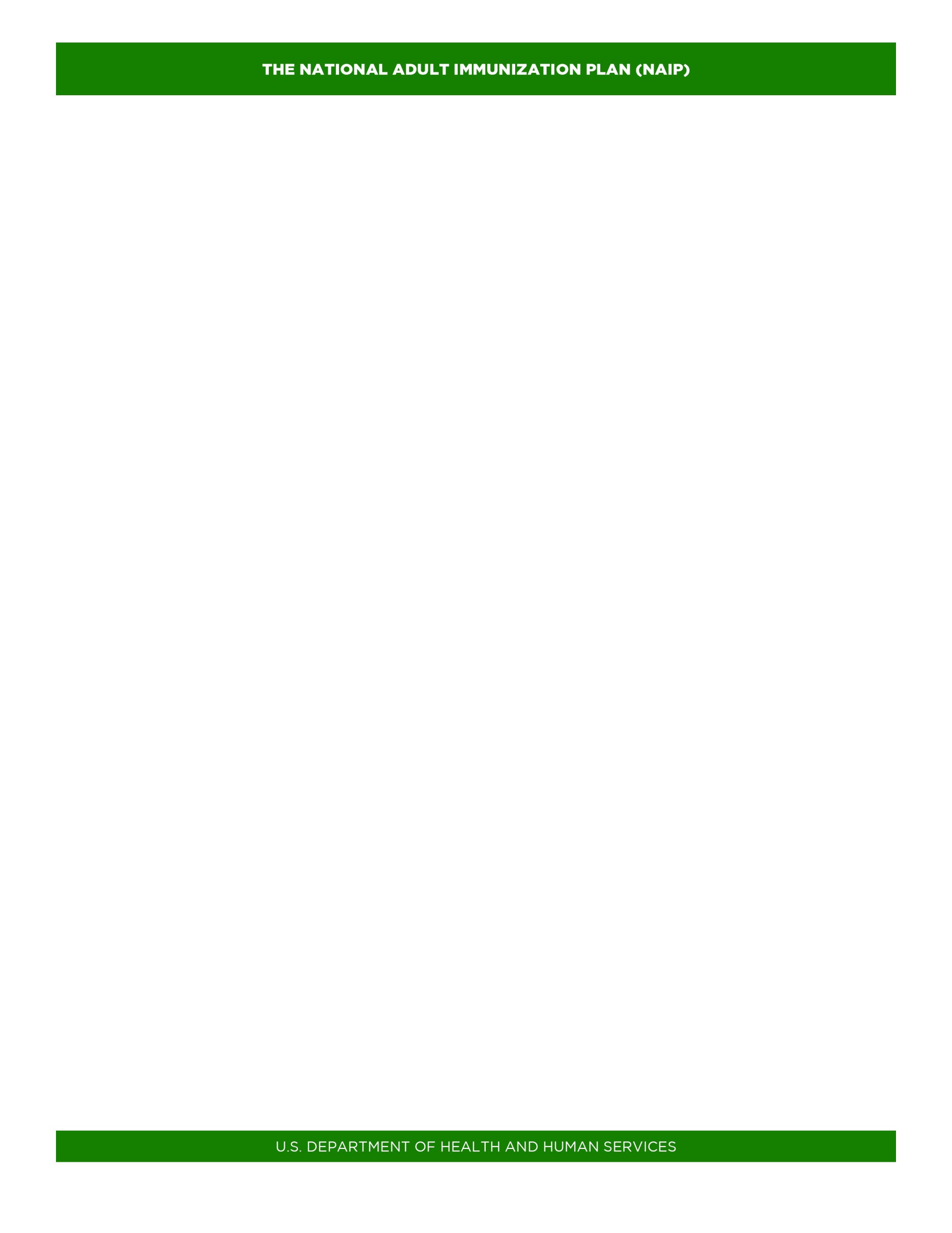 Facebook Post for Partners to Use to Promote the NAIP
The newly released National Adult Immunization Plan (NAIP) establishes four key goals around strengthening infrastructure, improving access, increasing community demand and fostering innovation to guide implementation of efforts aimed at optimizing the adult immunization system. View the NAIP and learn more about the many efforts underway to improve adult immunization: http://go.usa.gov/cEJq5 
Facebook or Twitter Graphic for Partners to Use to Promote the NAIP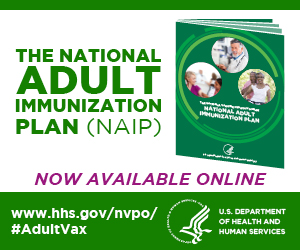 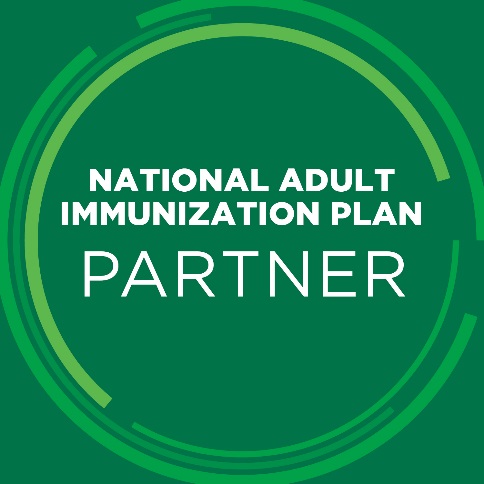 Tweets for Partners to Use to Promote the NAIP Introducing the #NAIP, a plan for improving rates & infrastructure, to achieve optimal US #AdultVax system. http://go.usa.gov/cEJq5New plan aims to strengthen infrastructure, improve access, increase demand & foster innovation of #AdultVax. #NAIP http://go.usa.gov/cEJq5 Twitter Background for Partners to Use to Promote the NAIP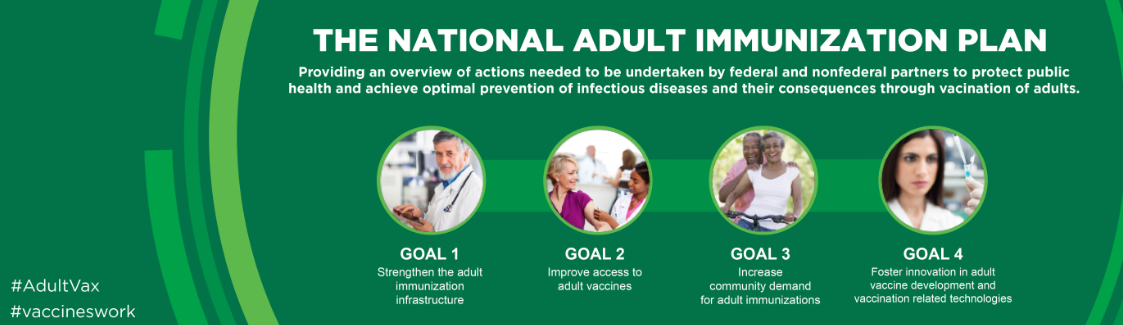 